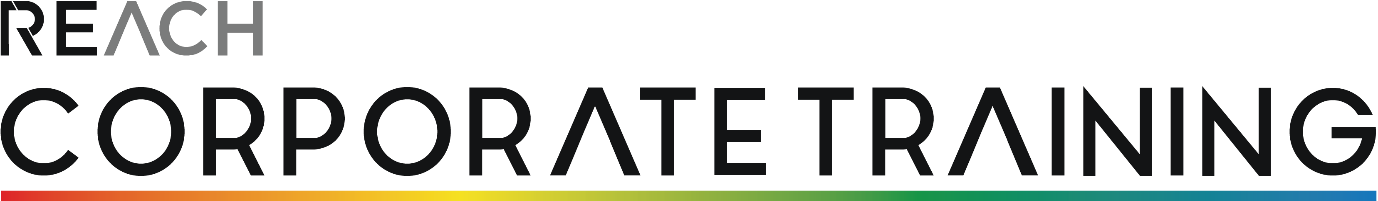 Make It StickActivity PackAdvanced Skills for Elite PAs and EAs Helping lessons learned through training become part of how we work.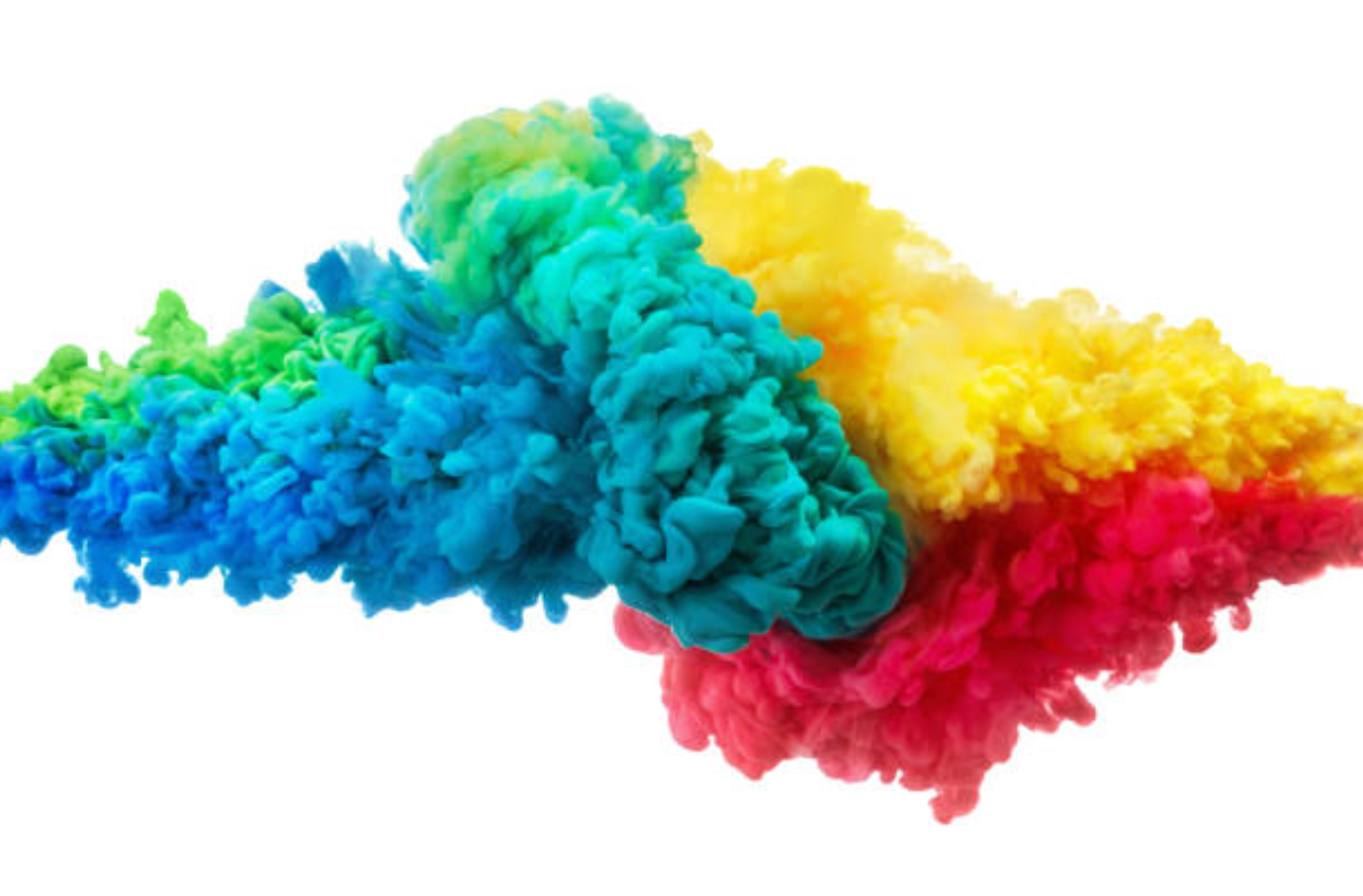 To the Learner Leader…This suite of activities has been designed to reinforce the key learning from the Advanced Skills for Elite PAs and EAs course. They have been designed to be led by team leaders or designated trainers and do not require training experience, though for best results we recommend that whoever is leading the activities understands the principles of adult learning and has some experience in leading learning activities.The suite of activities will provide you with up to six months of learning reinforcement. We recommend that an activity is run each month following the Advanced Skills for Elite PAs and EAs course.When running each activity:Ask the group to reflect back on the original course they attended:What takeaways did they have?What have they tried to implement?When revisiting some of these activities for a second time, ask them what additional ideas or thoughts they have in applying the concepts and tools in the activities to their job.Each activity will take 10-15 minutes to run depending on the size of the group.There is one activity to a page. Each activity has a brief introduction followed by instructions for the trainer.We suggest the following to optimise your learning experience:Have the group meet away from their normal workspaceMake sure mobile devices are switched off so that everyone fully engagesMake the environment ‘safe’ and encourage everyone to contributeRun these activities with everyone standing – try running them outdoors in the fresh airHave other team members take the lead and run an activity – this will build confidence and leadership skillsDon’t be afraid to improvise – the learning needs to be about you and your group so make it meaningfulWhen debriefing an activity, get the group to reflect on what the activity means for them and what they will do differently or continue to do that underscores the learning points from the activityActivities in this packEffective communicationDealing with your boss’s derailersNegotiating with your bossSMARTER delegationResponding to social mediaManaging stressActivity 1: Effective communicationIntroductionThe REACH profile can provide you with tips on how best to communicate with different personality types. It is important to understand that such behaviours are indicative and not absolute.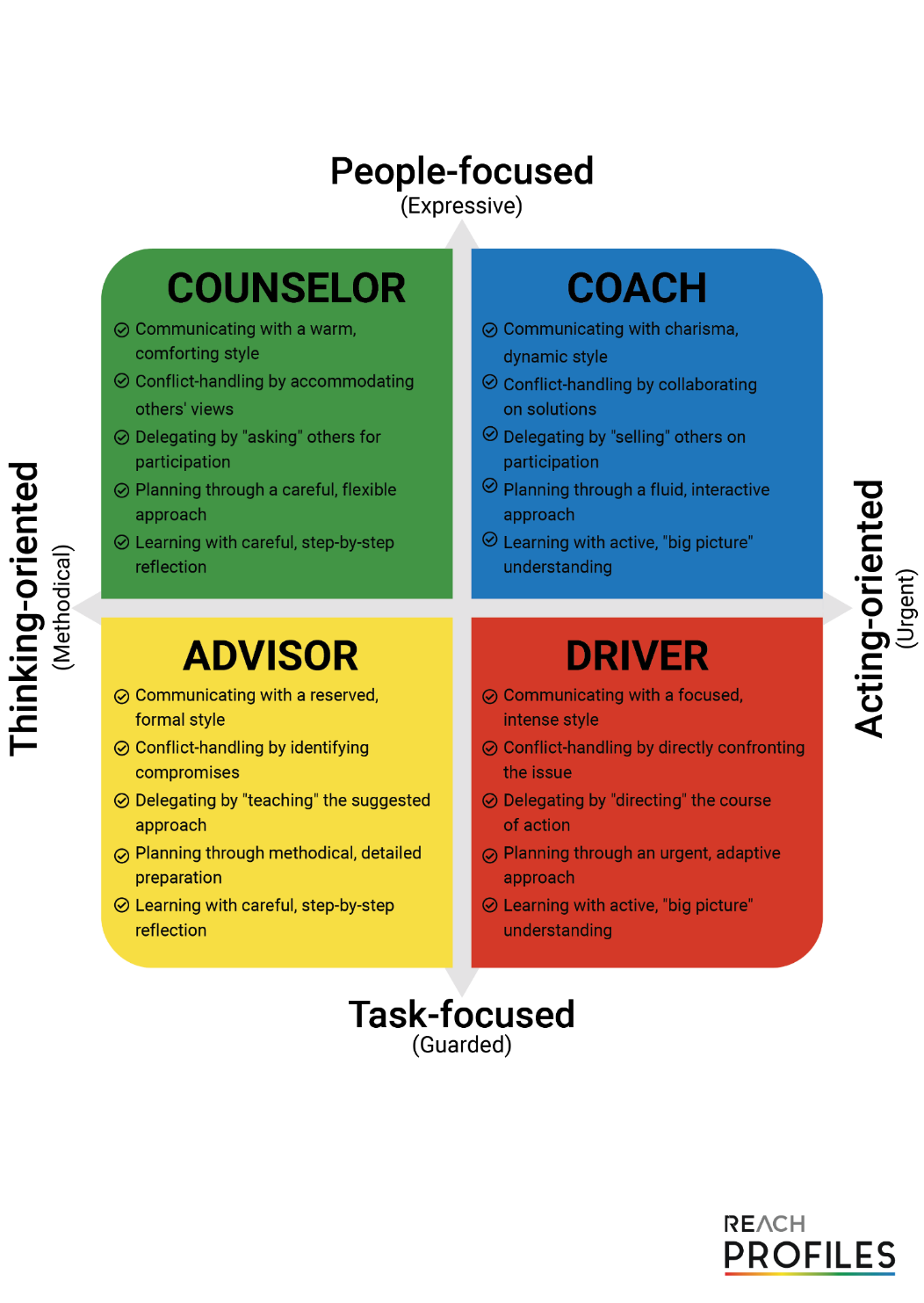 InstructionsAsk each person in the group to describe one communication challenge they have with a manager. Go through the following steps for each challenge raised:Characterise the manager’s behaviours according to the REACH quadrantsDetermine where the participant and the manager sit on the REACH matrix relative to each otherDiscuss what this means in terms of communication preferencesStrategise what the participant can do to improve the communicationActivity 2: Dealing with your boss’s derailersIntroductionPAs and EAs need to deal with their boss’s derailers which can be challenging if you are reporting to several people. Coping strategies are listed in the table below.InstructionsUse a whiteboard or sheets of flip chart paper. Write each of the Derailers in the table above on the board in turn and ask the group what they understand by the term and how this could be a derailer for someone. Ask the group to give examples. Then ask the group what the best way to respond would be. Write up their responses for each derailer. Use the suggestions in the table to spark discussion.Provide the group with a number of strategies they can use for each derailer discussed. Ask the group for suggestions of other derailers and use the same process to unpack the meaning and to strategise coping mechanisms.Activity 3: Negotiating with your bossIntroductionThe REACH profile provides insight on how best to negotiate with others.InstructionsAlison has worked as the Executive Assistant for Michael for the last 10 years. They have a very good working relationship and Alison frequently works overtime to help Michael on special projects. Alison has not received a salary increase for the last 3 years and with the increase in overtime, she is considering looking for a new position in another company. Alison thoroughly enjoys working with Michael and would like to organise a meeting to discuss their situation. Ask the group what approach Alison should take with each of the REACH types:Counselor – Be wary of Michael agreeing but then not following through, and of being slow to come to a viewCoach – Make sure Michael is across the detail of your concerns. Be wary of the sales pitch. Ensure he signs off on anything agreedDriver – Be wary of Michael controlling the conversation – this is about you! Don’t let Michael rush through the key points you wish to raiseAdvisor – Be wary of ‘compromise’ talk early without Michael hearing your side of the story fully. Don’t be put off by the formality of the discussionActivity 4: SMARTER delegationIntroductionDelegating tasks means the buck still stops with you in the task being completed. Use the following method to ensure better success.Specific - Be specific about task you delegate.Measurable - How do you know if it is done? And if done, done well, fair or poor? These need to be clearly communicated.Agreed - You need to obtain agreement from the group or party you are delegating to. This usually involves asking them to confirm ‘their understanding’ of what is being delegated and the measurement. Realistic - Is this something that can be done with the available resources, within the expected timeframe and with the skills and experience of those you are entrusting with the taskTimebound - Provide a specific time period in which to accomplish the task. Ethical - Are you asking them to do something that is unethical? Recorded - Write down the task, time period, any interim milestones and what constitutes completion and success.InstructionsGet each person in the group to practice delegating a task or use one of the examples below. Split the group into triads so that one person is delegating the task to another and a third person is observing and providing feedback. If time permits, repeat the process so that everyone gets to practice as much as they can.Some examples of tasks to delegate:Booking an event or travel/accommodationRequesting information from a third partyTaking minutes of a meetingResponding to a social media post Saying no to a request to meet with your bossActivity 5: Responding to social mediaIntroductionIncreasingly PAs and EAs are called on to respond to social media posts. The content may vary widely from complimenting your boss or the organisation to personal or malicious attacks on your boss or the organisation. Here are some rules to apply.Always respond (and try to do it within the hour) - a lack of response is actually a response. It’s a response that says, ‘We don’t care about you very much’.Have a plan in place and official statements drafted - whether it’s a critical issue that needs to be addressed by you or escalated. Employees need to be able to respond quickly to these comments and questions without the need to run everything past a PR or legal department first.Be consistent with responsesTrack everything - tracking social activity can help you better serve customers. Since you’re treating every social interaction the same way you would treat a customer email or phone call, it should be noted in the customer record whenever possible.Be friendly and personableBe on the same page with executives and others visible on social media - while most organisations have official corporate social handles, many also employ executives or other thought leaders who are active on public social channels.Try to take the conversation offline to avoid a public discourseDon’t delete any comments unless the poster is spamming or harassing your pageInstructionsAsk the group for their experience in responding to social media and what has been asked of them in doing so.Ask the group what effective strategies they have employed in monitoring and responding to social media posts or posting.Ask the group how they have managed their boss in posting on social media and what some of the pitfalls are.Activity 6: Managing stressIntroductionRecognising signs of stress is the first step in beginning to deal with it. Common signs of stress are listed below:InstructionsSplit the group into four or create four headings as per the table above. Ask the group to list all the signs of stress under each heading.Then ask the group for all the techniques they use to alleviate stress in the workplace – what works for them? List these under each heading.After the debrief, collect all the responses and circulate to the group.Possible stress relieving techniques may include:PhysicalPhysical exerciseMindfulnessDiaphragmatic breathingAttention to dietWorkload/workplace strategiesEnsuring that workload is aligned with employee capabilities and resourcesDesigning jobs that provide meaning and opportunities for workers to succeedClearly defining roles and responsibilitiesProviding opportunities for professional development and participation in decision-makingImproving communication concerning the overall health of the companyProviding opportunities for social interaction among workersEstablishing schedules that make sense for demands and responsibilities outside of work (work/life balance)DerailerBehaviour to look forHow to copeExcitableIntense mood swings, volatility, over-the-top emotional reactions, throwing fits, bullying, harassing.De-escalate, stay calm, wait for the storm to pass (it will).ScepticalInability to trust, extreme cynicism, defiance, retaliation thirst, paranoid attitude.Use data-driven arguments, don’t question them and don’t expect them to trust you.CautiousFear of criticism, risk-aversion, “analysis paralysis”, reluctance to embrace opportunities, anti-innovation bias.Follow process, move slowly and don’t break things. If you want to influence them, sticks work better than carrots.ReservedDisinterested in others and their feelings, inability to communicate, inexpressiveness (hard to read, poker face).Communicate via e-mail rather than face-to-face, don’t put them on the spot, respect their privacy.LeisurelyStubbornness, conflict avoidance, passive aggressiveness, passive resistance, uncooperativeness.Don’t push them, don’t assume they agree with you or will help you, even when they seem positive (it’s probably fake).BoldArrogance, entitlement, narcissism, and an inability to accept mistakes.Praise them and validate their egos; don’t belittle or blame them, particularly in public.MischievousManipulative charm, reckless risk-taking, boredom, impulsivity.Play politics, gossip and have fun with them — but be careful.ColourfulMelodrama, exhibitionism, attention seeking and lack of focus.Be a loyal spectator, let them entertain you, don’t compete with them for the spotlight.ImaginativeEccentricity, un-pragmatic originality, unfeasible visions, wacky ideas.Be enthusiastic about their ideas, focus on the big picture, and be ready to execute or pick up the pieces.DiligentObsessive, micro-managing, impossible standards, counterproductive perfectionism.Don’t be careless, pay attention to quality, maintain high standards.DutifulEagerness to please authority and manage upwards, putting subordinates last.Be rule-abiding, loyal, and help them please their own bosses.MentalEmotionalBehaviouralPhysicalTrouble thinking clearlyMemory problemsCan’t concentrateLow attention spanPoor judgementAnxious or racing thoughtsConstant worryingMoodinessEasily upset or hurtIrritability or short temperAgitation, unable to relax or keep stillFeeling overwhelmedSense of loneliness and isolationDepression or general unhappinessEating more or lessSleeping too much or too littleIsolating yourself from othersProcrastinating or neglecting responsibilitiesUsing alcohol, cigarettes, or drugs to relaxNervous habits (e.g., nail biting, pacing).Tightness in musclesAches and painsHeadaches, trembling, sweatingNausea, dizzinessChest pain, rapid heartbeatLoss of appetiteLack of sleep, dreams, nightmares